Supplemental Data 1. Arial View of Green and Urban roads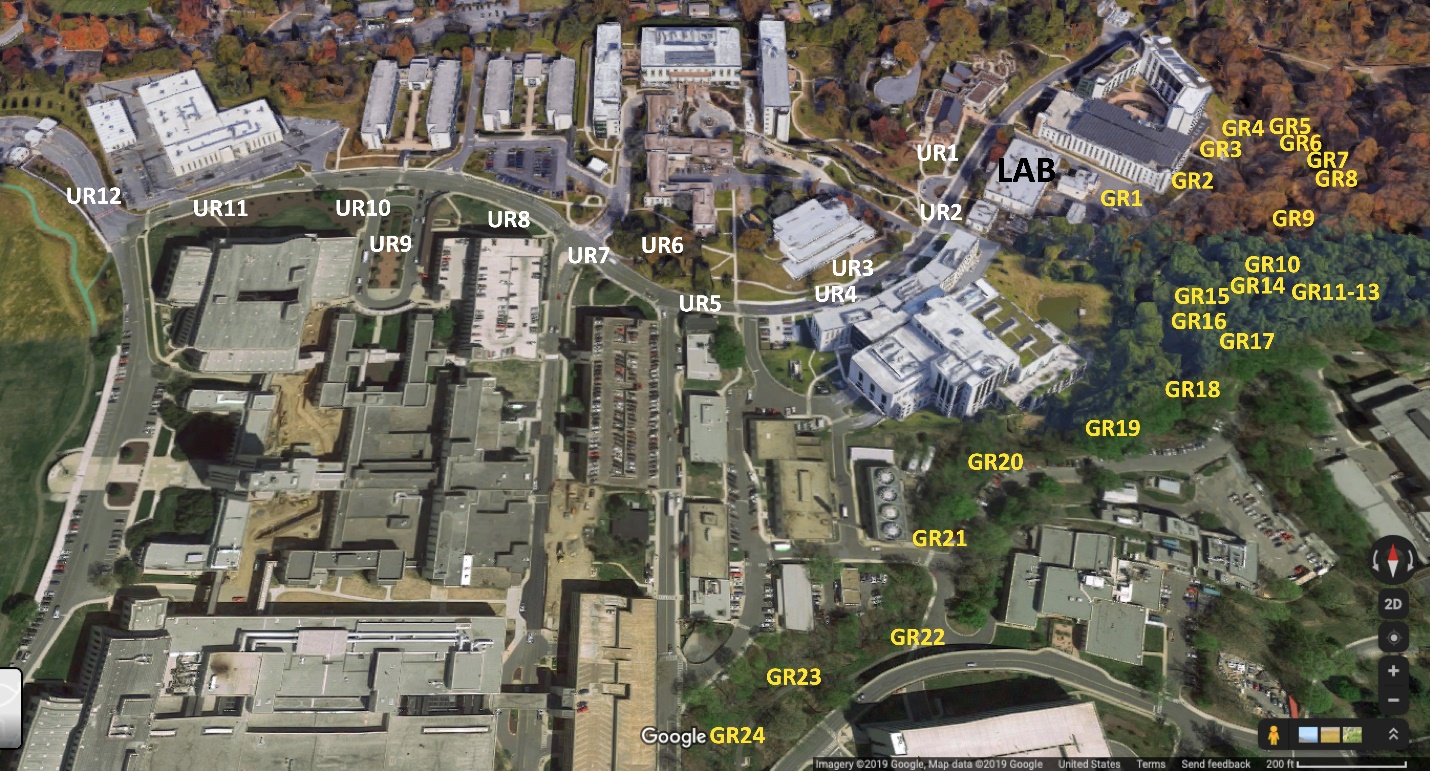 Ground View of Green Road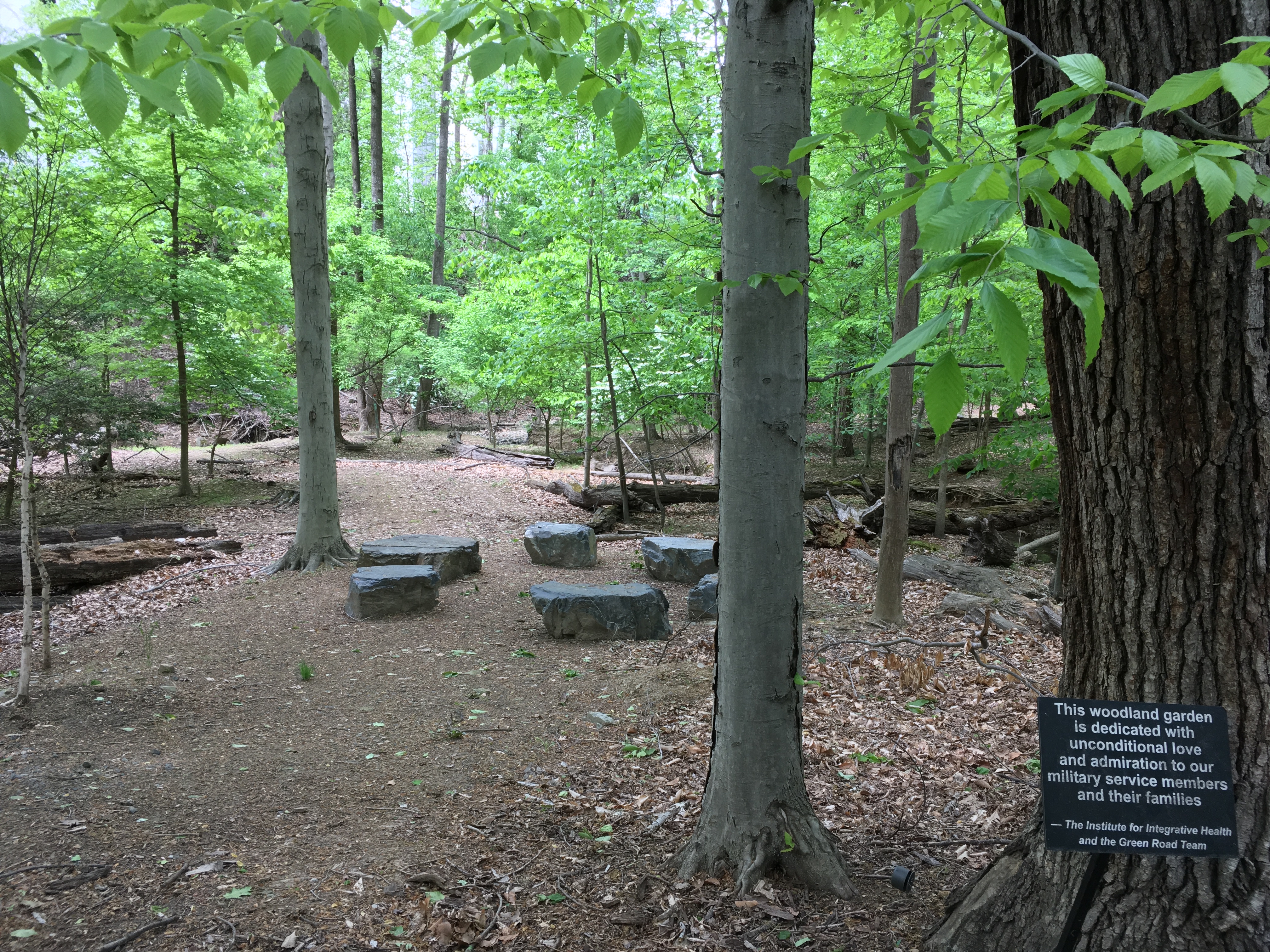 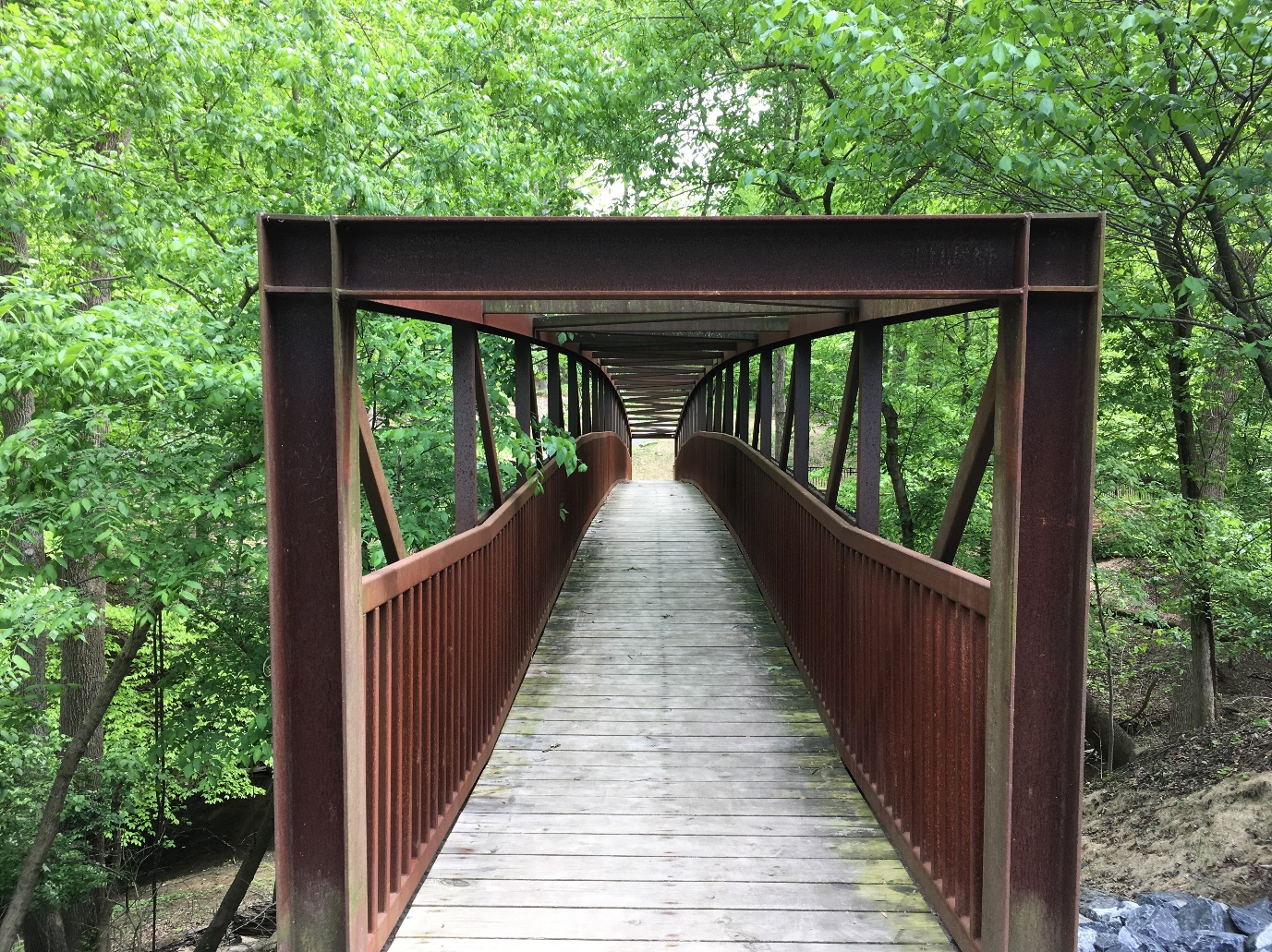 Photos were taken by the research team.Ground View of Urban Road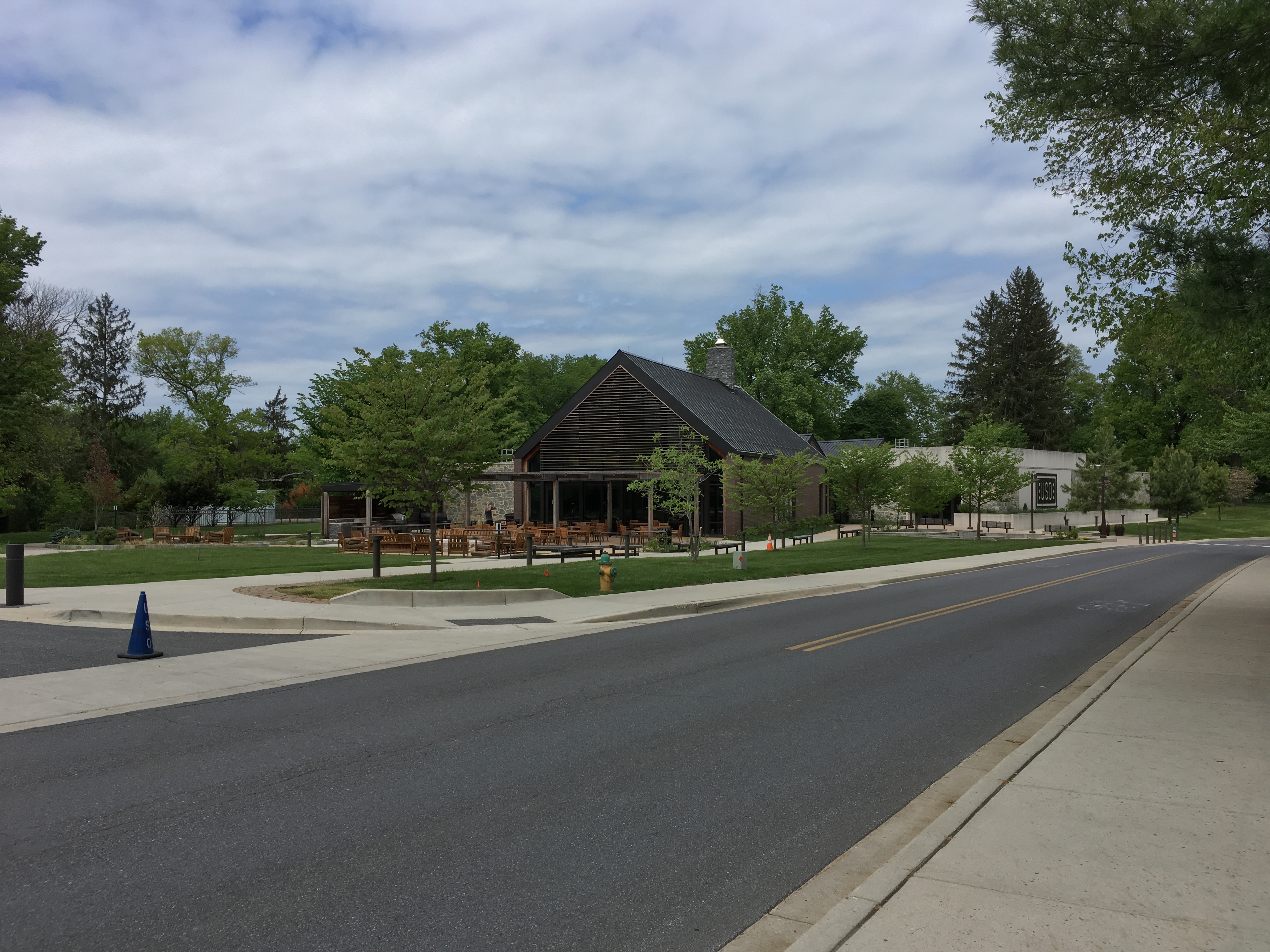 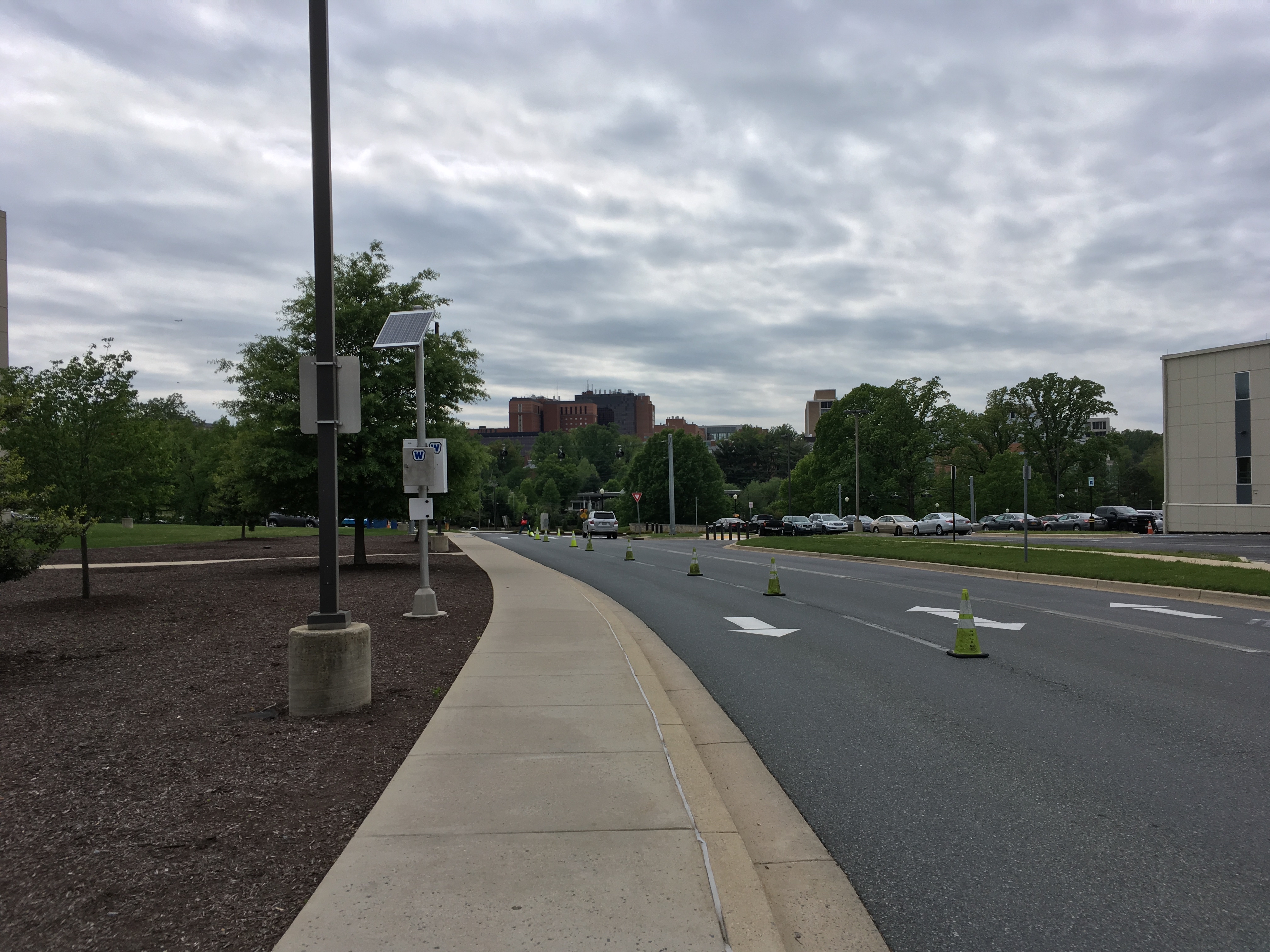 Photos were taken by the research team.